Circ. N. 173									Busto Arsizio, 14/11/2013WebAgli studenti e alle famigliedelle classi 4ASU 4BSU 4CSU Ai docenti delle classiOGGETTO: incontro di formazione e approfondimento sulle icone contemporaneeIn vista della prossima apertura della mostra “Icona, ponte tra oriente e occidente”, promossa dal Comune di Busto Arsizio, gli studenti delle classi quarte dell’indirizzo di Scienze Umane potranno assistere ad un incontro di presentazione dei contenuti e dei temi dell’esposizionevenerdì 15 novembredurante la terza ora di lezione in Aula MagnaInterverranno un’esperta, Augusta Daverio, che parlerà di una forma d’arte antica che ha dato espressione alla religiosità da oriente a occidente e si soffermerà sull’evoluzione delle icone contemporanee, oggetto della mostra. Gli studenti  che saranno interessati avranno l’occasione di partecipare direttamente all’organizzazione della mostra del Comune in qualità di guide, in modalità da concordare.Gli studenti saranno accompagnati in Aula Magna dai docenti in orario.       Il Dirigente Scolastico                                                                                                   Prof.ssa Cristina Boracchi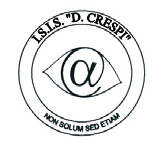 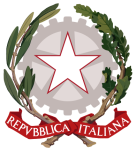 ISTITUTO DI ISTRUZIONE SECONDARIA  “DANIELE CRESPI” Liceo Internazionale Classico e  Linguistico VAPC02701R Liceo delle Scienze Umane VAPM027011Via G. Carducci 4 – 21052 BUSTO ARSIZIO (VA) www.liceocrespi.it-Tel. 0331 633256 - Fax 0331 674770 - E-mail: lccrespi@tin.itC.F. 81009350125 – Cod.Min. VAIS02700D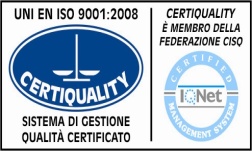 CertINT® 2012